SUPPLEMENTAL MATERIALSUPPLEMENTAL TABLESSupplementary Table I: Distribution of RACE Alert Population per 12-month interval during the study period. *Cochran-Armitage testLVO: large vessel occlusion; TIA: transient ischemic attack; CTA: computed tomography angiographySUPPLEMENTAL FIGURES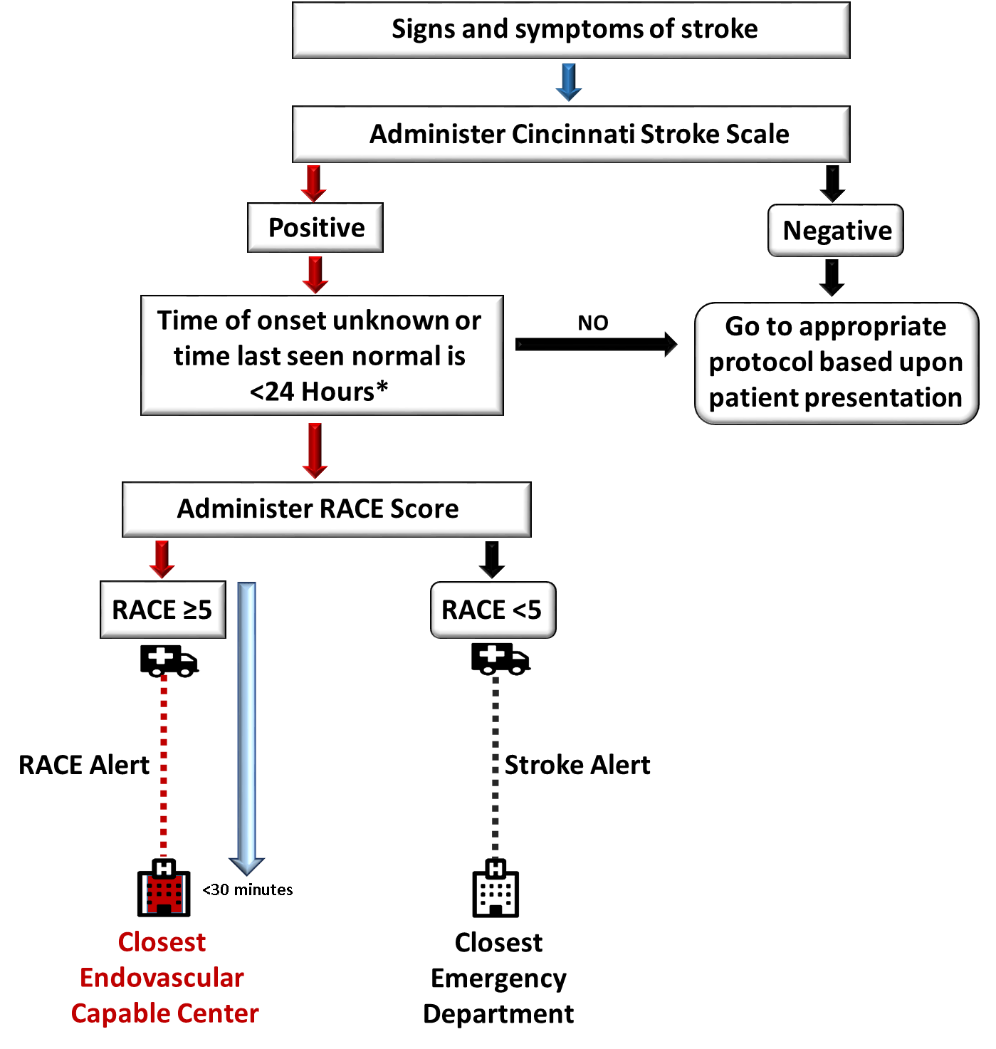 Supplemental Figure I. RACE Alert Protocol. *Protocol was modified in March 2018 from last seen normal <12hours to <24hours. RACE Scale administration to transport of patient to closest ECC should ideally be <30 minutes.Supplemental Figure II. TRACER Protocol. ED: emergency department; CTA; computed tomography angiography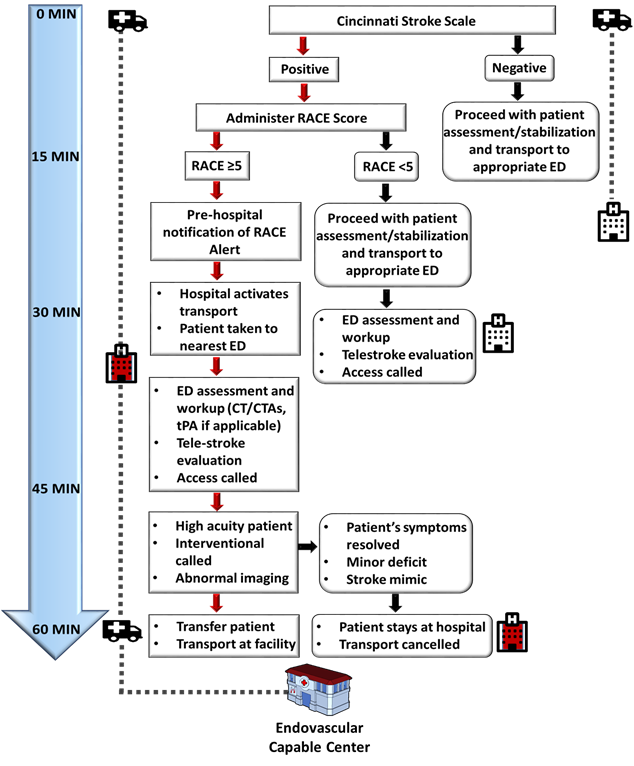 SUPPLEMENTAL METHODS5-Hospital Network DetailsHospital Network PSCs1st PSC:Neuro ICU- NoTotal Beds: 311Accreditation: Joint Commission Primary Stroke Center2nd PSC:Neuro ICU- NoTotal Beds: 72Accreditation: Joint Commission Primary Stroke Center3rd PSC:Neuro ICU- NoTotal Beds: 300Accreditation: DNV GL Healthcare Primary Stroke CenterHospital Network ECCs1st ECC:Neuro ICU- YesTotal Beds: 794Accreditation: Joint Commission Comprehensive Stroke Center2nd ECC:Neuro ICU- YesTotal Beds: 267Accreditation: Joint Commission Primary Stroke Center (with interventional capabilities)RACE Alert Endovascular Capable Center Emergency Department Protocol: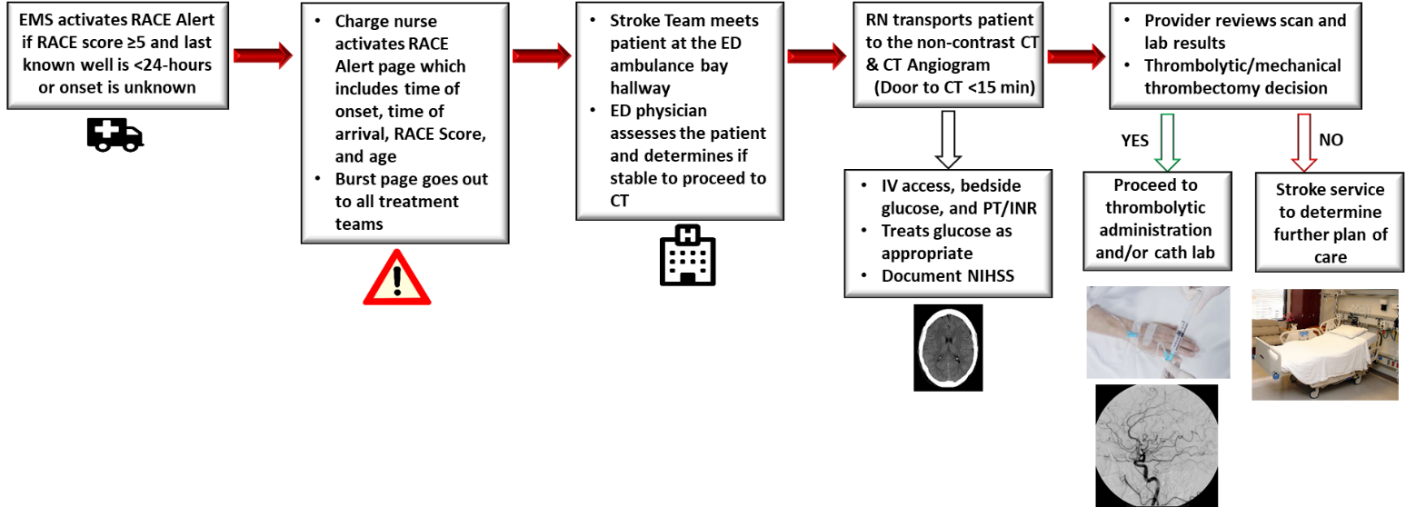 Any stroke or TIALVO on CTAMechanical ThrombectomyJuly 2015 – June 2016 (n=168)122 (73%)54 (32%)37 (22%)July 2016 – June 2017 (n=159)113 (71%)70 (44%)50 (31%)July 2017 – June 2018 (n=165)120 (73%)58 (35%)38 (23%)p-value*0.9840.5620.824